   ROTARY CLUB OF KENTVILLE 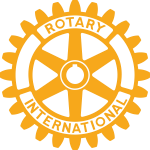 PWD COMMITTEEAPPLICATION FOR ASSISTANCESection 1:    Tell us about yourself.Section 2: Tell us about the household financial situation per month:Required verification: You must attach copies of the Applicant’s and Applicant’s Spouse’s`/Partner’s most recent Income Tax Notice of Assessment to this application*.  Attached .  We may request copies of tax returns for some applications.Section 4:C:\Users\Admin\Sync\PWD Committee\Forms\ROCK_PWDC_Application_Form_Rev_2024_02_25 - Rev1.docx at 2024-03-05 19:12                                                                                                                Person to be assisted:Person to be assisted:Person to be assisted:Person to be assisted:Person to be assisted:Person to be assisted:Person to be assisted:Person to be assisted:Person to be assisted:Person to be assisted:Person to be assisted:Person to be assisted:Person to be assisted:Person to be assisted:Person to be assisted:Person to be assisted:Person to be assisted:Person to be assisted:Person to be assisted:Person to be assisted:Person to be assisted:Name:Age:Civic Address:Civic Address:Civic Address:Civic Address:Civic Address:Mailing Address (If different):Mailing Address (If different):Mailing Address (If different):Mailing Address (If different):Mailing Address (If different):Mailing Address (If different):Mailing Address (If different):Mailing Address (If different):Mailing Address (If different):Mailing Address (If different):Mailing Address (If different):Phone (daytime):Phone (daytime):Phone (daytime):Phone (daytime):Phone (daytime):Phone (daytime):Phone (daytime):Phone (daytime): 902- 902- 902- 902- 902-Cell/TextCell/TextCell/Text902-902-Evening902-902-Person completing this form (“Helper”)Person completing this form (“Helper”)Person completing this form (“Helper”)Person completing this form (“Helper”)Person completing this form (“Helper”)Person completing this form (“Helper”)Person completing this form (“Helper”)Person completing this form (“Helper”)Person completing this form (“Helper”)Person completing this form (“Helper”)Person completing this form (“Helper”)Person completing this form (“Helper”)Person completing this form (“Helper”)Person completing this form (“Helper”)Person completing this form (“Helper”)Person completing this form (“Helper”)Person completing this form (“Helper”)Person completing this form (“Helper”)Person completing this form (“Helper”)Person completing this form (“Helper”)Person completing this form (“Helper”)Name:Name:Name:Name:Civic Address:Civic Address:Civic Address:Civic Address:Civic Address:Civic Address:Mailing Address (If different):Mailing Address (If different):Mailing Address (If different):Mailing Address (If different):Mailing Address (If different):Mailing Address (If different):Mailing Address (If different):Mailing Address (If different):Mailing Address (If different):Mailing Address (If different):Mailing Address (If different):Mailing Address (If different):Phone (daytime):Phone (daytime):Phone (daytime):Phone (daytime):Phone (daytime):Phone (daytime):Phone (daytime):Phone (daytime):Phone (daytime): 902- 902- 902- 902-Cell/TextCell/Text902-902-902-Evening902-902-Relationship to the applicant:       Parent         Power of Attorney      Guardian Relationship to the applicant:       Parent         Power of Attorney      Guardian Relationship to the applicant:       Parent         Power of Attorney      Guardian Relationship to the applicant:       Parent         Power of Attorney      Guardian Relationship to the applicant:       Parent         Power of Attorney      Guardian Relationship to the applicant:       Parent         Power of Attorney      Guardian Relationship to the applicant:       Parent         Power of Attorney      Guardian Relationship to the applicant:       Parent         Power of Attorney      Guardian Relationship to the applicant:       Parent         Power of Attorney      Guardian Relationship to the applicant:       Parent         Power of Attorney      Guardian Relationship to the applicant:       Parent         Power of Attorney      Guardian Relationship to the applicant:       Parent         Power of Attorney      Guardian Relationship to the applicant:       Parent         Power of Attorney      Guardian Relationship to the applicant:       Parent         Power of Attorney      Guardian Relationship to the applicant:       Parent         Power of Attorney      Guardian Relationship to the applicant:       Parent         Power of Attorney      Guardian Relationship to the applicant:       Parent         Power of Attorney      Guardian Relationship to the applicant:       Parent         Power of Attorney      Guardian Relationship to the applicant:       Parent         Power of Attorney      Guardian Relationship to the applicant:       Parent         Power of Attorney      Guardian Relationship to the applicant:       Parent         Power of Attorney      Guardian Other (specify)Other (specify)Other (specify)Other (specify)Other (specify)Other (specify)Other (specify)REQUESTNeed: Brief Statement of your need and the assistance you are requesting:REQUESTNeed: Brief Statement of your need and the assistance you are requesting:REQUESTNeed: Brief Statement of your need and the assistance you are requesting:REQUESTNeed: Brief Statement of your need and the assistance you are requesting:REQUESTNeed: Brief Statement of your need and the assistance you are requesting:REQUESTNeed: Brief Statement of your need and the assistance you are requesting:REQUESTNeed: Brief Statement of your need and the assistance you are requesting:REQUESTNeed: Brief Statement of your need and the assistance you are requesting:REQUESTNeed: Brief Statement of your need and the assistance you are requesting:REQUESTNeed: Brief Statement of your need and the assistance you are requesting:REQUESTNeed: Brief Statement of your need and the assistance you are requesting:REQUESTNeed: Brief Statement of your need and the assistance you are requesting:REQUESTNeed: Brief Statement of your need and the assistance you are requesting:REQUESTNeed: Brief Statement of your need and the assistance you are requesting:REQUESTNeed: Brief Statement of your need and the assistance you are requesting:REQUESTNeed: Brief Statement of your need and the assistance you are requesting:REQUESTNeed: Brief Statement of your need and the assistance you are requesting:REQUESTNeed: Brief Statement of your need and the assistance you are requesting:REQUESTNeed: Brief Statement of your need and the assistance you are requesting:REQUESTNeed: Brief Statement of your need and the assistance you are requesting:REQUESTNeed: Brief Statement of your need and the assistance you are requesting:Total of your REQUEST:Total of your REQUEST:Total of your REQUEST:Total of your REQUEST:Total of your REQUEST:Total of your REQUEST:Total of your REQUEST:Total of your REQUEST:Total of your REQUEST:Total of your REQUEST:$$$$If available attach:If available attach:If available attach:If available attach:If available attach:If available attach:If available attach:a.a.any supporting correspondence from professionals-doctors, dentists, optometrists, any supporting correspondence from professionals-doctors, dentists, optometrists, any supporting correspondence from professionals-doctors, dentists, optometrists, any supporting correspondence from professionals-doctors, dentists, optometrists, any supporting correspondence from professionals-doctors, dentists, optometrists, any supporting correspondence from professionals-doctors, dentists, optometrists, any supporting correspondence from professionals-doctors, dentists, optometrists, any supporting correspondence from professionals-doctors, dentists, optometrists, any supporting correspondence from professionals-doctors, dentists, optometrists, any supporting correspondence from professionals-doctors, dentists, optometrists, any supporting correspondence from professionals-doctors, dentists, optometrists, any supporting correspondence from professionals-doctors, dentists, optometrists, any supporting correspondence from professionals-doctors, dentists, optometrists, any supporting correspondence from professionals-doctors, dentists, optometrists, any supporting correspondence from professionals-doctors, dentists, optometrists, any supporting correspondence from professionals-doctors, dentists, optometrists, any supporting correspondence from professionals-doctors, dentists, optometrists, any supporting correspondence from professionals-doctors, dentists, optometrists, and other health care providers.      Attached and other health care providers.      Attached and other health care providers.      Attached and other health care providers.      Attached and other health care providers.      Attached and other health care providers.      Attached and other health care providers.      Attached and other health care providers.      Attached and other health care providers.      Attached and other health care providers.      Attached and other health care providers.      Attached and other health care providers.      Attached and other health care providers.      Attached and other health care providers.      Attached and other health care providers.      Attached and other health care providers.      Attached and other health care providers.      Attached and other health care providers.      Attached and other health care providers.      Attached b.any quotes or estimates of the cost of the assistance you are requesting.  Attached any quotes or estimates of the cost of the assistance you are requesting.  Attached any quotes or estimates of the cost of the assistance you are requesting.  Attached any quotes or estimates of the cost of the assistance you are requesting.  Attached any quotes or estimates of the cost of the assistance you are requesting.  Attached any quotes or estimates of the cost of the assistance you are requesting.  Attached any quotes or estimates of the cost of the assistance you are requesting.  Attached any quotes or estimates of the cost of the assistance you are requesting.  Attached any quotes or estimates of the cost of the assistance you are requesting.  Attached any quotes or estimates of the cost of the assistance you are requesting.  Attached any quotes or estimates of the cost of the assistance you are requesting.  Attached any quotes or estimates of the cost of the assistance you are requesting.  Attached any quotes or estimates of the cost of the assistance you are requesting.  Attached any quotes or estimates of the cost of the assistance you are requesting.  Attached any quotes or estimates of the cost of the assistance you are requesting.  Attached any quotes or estimates of the cost of the assistance you are requesting.  Attached any quotes or estimates of the cost of the assistance you are requesting.  Attached any quotes or estimates of the cost of the assistance you are requesting.  Attached any quotes or estimates of the cost of the assistance you are requesting.  Attached Consents.  The applicant, or his or her parent, power of attorney or guardian if applicable:	consents to the Rotary Club of Kentville contacting proposed suppliers of requested equipment and services to confirm the need for and costs of those equipment and services; andauthorises the proposed suppliers of requested equipment and services to confirm the need for and costs of those equipment and services to the Rotary Club of Kentville.  ___________________↑Initial consent(s) here Consents.  The applicant, or his or her parent, power of attorney or guardian if applicable:	consents to the Rotary Club of Kentville contacting proposed suppliers of requested equipment and services to confirm the need for and costs of those equipment and services; andauthorises the proposed suppliers of requested equipment and services to confirm the need for and costs of those equipment and services to the Rotary Club of Kentville.  ___________________↑Initial consent(s) here Consents.  The applicant, or his or her parent, power of attorney or guardian if applicable:	consents to the Rotary Club of Kentville contacting proposed suppliers of requested equipment and services to confirm the need for and costs of those equipment and services; andauthorises the proposed suppliers of requested equipment and services to confirm the need for and costs of those equipment and services to the Rotary Club of Kentville.  ___________________↑Initial consent(s) here Consents.  The applicant, or his or her parent, power of attorney or guardian if applicable:	consents to the Rotary Club of Kentville contacting proposed suppliers of requested equipment and services to confirm the need for and costs of those equipment and services; andauthorises the proposed suppliers of requested equipment and services to confirm the need for and costs of those equipment and services to the Rotary Club of Kentville.  ___________________↑Initial consent(s) here Consents.  The applicant, or his or her parent, power of attorney or guardian if applicable:	consents to the Rotary Club of Kentville contacting proposed suppliers of requested equipment and services to confirm the need for and costs of those equipment and services; andauthorises the proposed suppliers of requested equipment and services to confirm the need for and costs of those equipment and services to the Rotary Club of Kentville.  ___________________↑Initial consent(s) here Consents.  The applicant, or his or her parent, power of attorney or guardian if applicable:	consents to the Rotary Club of Kentville contacting proposed suppliers of requested equipment and services to confirm the need for and costs of those equipment and services; andauthorises the proposed suppliers of requested equipment and services to confirm the need for and costs of those equipment and services to the Rotary Club of Kentville.  ___________________↑Initial consent(s) here Consents.  The applicant, or his or her parent, power of attorney or guardian if applicable:	consents to the Rotary Club of Kentville contacting proposed suppliers of requested equipment and services to confirm the need for and costs of those equipment and services; andauthorises the proposed suppliers of requested equipment and services to confirm the need for and costs of those equipment and services to the Rotary Club of Kentville.  ___________________↑Initial consent(s) here Consents.  The applicant, or his or her parent, power of attorney or guardian if applicable:	consents to the Rotary Club of Kentville contacting proposed suppliers of requested equipment and services to confirm the need for and costs of those equipment and services; andauthorises the proposed suppliers of requested equipment and services to confirm the need for and costs of those equipment and services to the Rotary Club of Kentville.  ___________________↑Initial consent(s) here Consents.  The applicant, or his or her parent, power of attorney or guardian if applicable:	consents to the Rotary Club of Kentville contacting proposed suppliers of requested equipment and services to confirm the need for and costs of those equipment and services; andauthorises the proposed suppliers of requested equipment and services to confirm the need for and costs of those equipment and services to the Rotary Club of Kentville.  ___________________↑Initial consent(s) here Consents.  The applicant, or his or her parent, power of attorney or guardian if applicable:	consents to the Rotary Club of Kentville contacting proposed suppliers of requested equipment and services to confirm the need for and costs of those equipment and services; andauthorises the proposed suppliers of requested equipment and services to confirm the need for and costs of those equipment and services to the Rotary Club of Kentville.  ___________________↑Initial consent(s) here Consents.  The applicant, or his or her parent, power of attorney or guardian if applicable:	consents to the Rotary Club of Kentville contacting proposed suppliers of requested equipment and services to confirm the need for and costs of those equipment and services; andauthorises the proposed suppliers of requested equipment and services to confirm the need for and costs of those equipment and services to the Rotary Club of Kentville.  ___________________↑Initial consent(s) here Consents.  The applicant, or his or her parent, power of attorney or guardian if applicable:	consents to the Rotary Club of Kentville contacting proposed suppliers of requested equipment and services to confirm the need for and costs of those equipment and services; andauthorises the proposed suppliers of requested equipment and services to confirm the need for and costs of those equipment and services to the Rotary Club of Kentville.  ___________________↑Initial consent(s) here Consents.  The applicant, or his or her parent, power of attorney or guardian if applicable:	consents to the Rotary Club of Kentville contacting proposed suppliers of requested equipment and services to confirm the need for and costs of those equipment and services; andauthorises the proposed suppliers of requested equipment and services to confirm the need for and costs of those equipment and services to the Rotary Club of Kentville.  ___________________↑Initial consent(s) here Consents.  The applicant, or his or her parent, power of attorney or guardian if applicable:	consents to the Rotary Club of Kentville contacting proposed suppliers of requested equipment and services to confirm the need for and costs of those equipment and services; andauthorises the proposed suppliers of requested equipment and services to confirm the need for and costs of those equipment and services to the Rotary Club of Kentville.  ___________________↑Initial consent(s) here Consents.  The applicant, or his or her parent, power of attorney or guardian if applicable:	consents to the Rotary Club of Kentville contacting proposed suppliers of requested equipment and services to confirm the need for and costs of those equipment and services; andauthorises the proposed suppliers of requested equipment and services to confirm the need for and costs of those equipment and services to the Rotary Club of Kentville.  ___________________↑Initial consent(s) here Consents.  The applicant, or his or her parent, power of attorney or guardian if applicable:	consents to the Rotary Club of Kentville contacting proposed suppliers of requested equipment and services to confirm the need for and costs of those equipment and services; andauthorises the proposed suppliers of requested equipment and services to confirm the need for and costs of those equipment and services to the Rotary Club of Kentville.  ___________________↑Initial consent(s) here Consents.  The applicant, or his or her parent, power of attorney or guardian if applicable:	consents to the Rotary Club of Kentville contacting proposed suppliers of requested equipment and services to confirm the need for and costs of those equipment and services; andauthorises the proposed suppliers of requested equipment and services to confirm the need for and costs of those equipment and services to the Rotary Club of Kentville.  ___________________↑Initial consent(s) here Consents.  The applicant, or his or her parent, power of attorney or guardian if applicable:	consents to the Rotary Club of Kentville contacting proposed suppliers of requested equipment and services to confirm the need for and costs of those equipment and services; andauthorises the proposed suppliers of requested equipment and services to confirm the need for and costs of those equipment and services to the Rotary Club of Kentville.  ___________________↑Initial consent(s) here Consents.  The applicant, or his or her parent, power of attorney or guardian if applicable:	consents to the Rotary Club of Kentville contacting proposed suppliers of requested equipment and services to confirm the need for and costs of those equipment and services; andauthorises the proposed suppliers of requested equipment and services to confirm the need for and costs of those equipment and services to the Rotary Club of Kentville.  ___________________↑Initial consent(s) here Consents.  The applicant, or his or her parent, power of attorney or guardian if applicable:	consents to the Rotary Club of Kentville contacting proposed suppliers of requested equipment and services to confirm the need for and costs of those equipment and services; andauthorises the proposed suppliers of requested equipment and services to confirm the need for and costs of those equipment and services to the Rotary Club of Kentville.  ___________________↑Initial consent(s) here Consents.  The applicant, or his or her parent, power of attorney or guardian if applicable:	consents to the Rotary Club of Kentville contacting proposed suppliers of requested equipment and services to confirm the need for and costs of those equipment and services; andauthorises the proposed suppliers of requested equipment and services to confirm the need for and costs of those equipment and services to the Rotary Club of Kentville.  ___________________↑Initial consent(s) here Household. Number and ages of dependant persons in your household, including yourself?  Household. Number and ages of dependant persons in your household, including yourself?  Household. Number and ages of dependant persons in your household, including yourself?  Household. Number and ages of dependant persons in your household, including yourself?  Household. Number and ages of dependant persons in your household, including yourself?  Household. Number and ages of dependant persons in your household, including yourself?  Household. Number and ages of dependant persons in your household, including yourself?  Household. Number and ages of dependant persons in your household, including yourself?  Household. Number and ages of dependant persons in your household, including yourself?  Household. Number and ages of dependant persons in your household, including yourself?  Household. Number and ages of dependant persons in your household, including yourself?  Household. Number and ages of dependant persons in your household, including yourself?  Household. Number and ages of dependant persons in your household, including yourself?  Household. Number and ages of dependant persons in your household, including yourself?  Household. Number and ages of dependant persons in your household, including yourself?  Household. Number and ages of dependant persons in your household, including yourself?  Household. Number and ages of dependant persons in your household, including yourself?  Household. Number and ages of dependant persons in your household, including yourself?  Household. Number and ages of dependant persons in your household, including yourself?  Household. Number and ages of dependant persons in your household, including yourself?  Household IncomeApplicant:Spouse / Partner / Parent 1Spouse / Partner / Parent 1Second parent if applicable  Monthly net take-home pay$$$$  Pensions/ income supplement  $$$$  EI received$$$$  Other income (specify all other sources  and amounts)$$$$Individuals’ subtotals$$$$Total of all household incomeTotal of all household incomeTotal of all household income$$Section 3: Monthly Expense BudgetSection 3: Monthly Expense BudgetSection 3: Monthly Expense BudgetRent/mortgage payment.Rent/mortgage payment.Rent/mortgage payment.Other larger monthly expenses. (List on separate page if needed.  Please be as detailed as possible and Other larger monthly expenses. (List on separate page if needed.  Please be as detailed as possible and Other larger monthly expenses. (List on separate page if needed.  Please be as detailed as possible and Other larger monthly expenses. (List on separate page if needed.  Please be as detailed as possible and provide explanations):provide explanations):provide explanations):provide explanations):$$$$$$$$$$Total monthly expensesTotal monthly expenses$$Net Income (all income less expenses).                                                                  $$$Tell us about any additional assistance requested/received.Tell us about any additional assistance requested/received.Tell us about any additional assistance requested/received.Tell us about any additional assistance requested/received.Tell us about any additional assistance requested/received.Tell us about any additional assistance requested/received.Tell us about any additional assistance requested/received.Tell us about any additional assistance requested/received.Tell us about any additional assistance requested/received.Tell us about any additional assistance requested/received.Tell us about any additional assistance requested/received.Tell us about any additional assistance requested/received.Tell us about any additional assistance requested/received.Tell us about any additional assistance requested/received.Tell us about any additional assistance requested/received.Tell us about any additional assistance requested/received.Tell us about any additional assistance requested/received.AmountHave you applied to the Dept. of Community Services for help?  NO   YES     Have you applied to the Dept. of Community Services for help?  NO   YES     Have you applied to the Dept. of Community Services for help?  NO   YES     Have you applied to the Dept. of Community Services for help?  NO   YES     Have you applied to the Dept. of Community Services for help?  NO   YES     Have you applied to the Dept. of Community Services for help?  NO   YES     Have you applied to the Dept. of Community Services for help?  NO   YES     Have you applied to the Dept. of Community Services for help?  NO   YES     Have you applied to the Dept. of Community Services for help?  NO   YES     Have you applied to the Dept. of Community Services for help?  NO   YES     Have you applied to the Dept. of Community Services for help?  NO   YES     Have you applied to the Dept. of Community Services for help?  NO   YES     Have you applied to the Dept. of Community Services for help?  NO   YES     Have you applied to the Dept. of Community Services for help?  NO   YES     Have you applied to the Dept. of Community Services for help?  NO   YES     Have you applied to the Dept. of Community Services for help?  NO   YES     Have you applied to the Dept. of Community Services for help?  NO   YES     $Approved?  Y   N  Approved?  Y   N  Approved?  Y   N  Approved?  Y   N  Approved?  Y   N  Approved?  Y   N  Approved?  Y   N  Approved?  Y   N  Approved?  Y   N  Approved?  Y   N  Approved?  Y   N  Approved?  Y   N  Approved?  Y   N  Approved?  Y   N  Approved?  Y   N  Approved?  Y   N  Approved?  Y   N  $DCS caseworker and contact information*:DCS caseworker and contact information*:DCS caseworker and contact information*:DCS caseworker and contact information*:DCS caseworker and contact information*:DCS caseworker and contact information*:DCS caseworker and contact information*:$Have you applied for assistance from family members?  NO   YES  Have you applied for assistance from family members?  NO   YES  Have you applied for assistance from family members?  NO   YES  Have you applied for assistance from family members?  NO   YES  Have you applied for assistance from family members?  NO   YES  Have you applied for assistance from family members?  NO   YES  Have you applied for assistance from family members?  NO   YES  Have you applied for assistance from family members?  NO   YES  Have you applied for assistance from family members?  NO   YES  Have you applied for assistance from family members?  NO   YES  Have you applied for assistance from family members?  NO   YES  Have you applied for assistance from family members?  NO   YES  Have you applied for assistance from family members?  NO   YES  Have you applied for assistance from family members?  NO   YES  Have you applied for assistance from family members?  NO   YES  Have you applied for assistance from family members?  NO   YES  Have you applied for assistance from family members?  NO   YES  $ If yes, name of family member(s) and their contact information*    If yes, name of family member(s) and their contact information*    If yes, name of family member(s) and their contact information*    If yes, name of family member(s) and their contact information*    If yes, name of family member(s) and their contact information*    If yes, name of family member(s) and their contact information*    If yes, name of family member(s) and their contact information*    If yes, name of family member(s) and their contact information*    If yes, name of family member(s) and their contact information*    If yes, name of family member(s) and their contact information*    If yes, name of family member(s) and their contact information*    If yes, name of family member(s) and their contact information*    If yes, name of family member(s) and their contact information*    If yes, name of family member(s) and their contact information*    If yes, name of family member(s) and their contact information*    If yes, name of family member(s) and their contact information*    If yes, name of family member(s) and their contact information*   $Address:Address:Address:Address:Address:Address:Address:Address:Address:Address:Address:Address:Address:Address:Address:Address:Address:$Phone:Phone:Phone:Phone:Phone:Phone:Phone:Phone:Phone:Phone:Phone:Phone:Phone:Phone:Phone:Phone:Phone:$Approved? Y N Approved? Y N Approved? Y N Approved? Y N Approved? Y N Approved? Y N Approved? Y N Approved? Y N Approved? Y N Approved? Y N Approved? Y N Approved? Y N Approved? Y N Approved? Y N Approved? Y N Approved? Y N Approved? Y N $$Have you applied for assistance from any other sources?  NO   YES Have you applied for assistance from any other sources?  NO   YES Have you applied for assistance from any other sources?  NO   YES Have you applied for assistance from any other sources?  NO   YES Have you applied for assistance from any other sources?  NO   YES Have you applied for assistance from any other sources?  NO   YES Have you applied for assistance from any other sources?  NO   YES Have you applied for assistance from any other sources?  NO   YES Have you applied for assistance from any other sources?  NO   YES Have you applied for assistance from any other sources?  NO   YES Have you applied for assistance from any other sources?  NO   YES Have you applied for assistance from any other sources?  NO   YES Have you applied for assistance from any other sources?  NO   YES Have you applied for assistance from any other sources?  NO   YES Have you applied for assistance from any other sources?  NO   YES Have you applied for assistance from any other sources?  NO   YES Have you applied for assistance from any other sources?  NO   YES $If yes, from whom their contact information*.  If yes, from whom their contact information*.  If yes, from whom their contact information*.  If yes, from whom their contact information*.  If yes, from whom their contact information*.  If yes, from whom their contact information*.  If yes, from whom their contact information*.  If yes, from whom their contact information*.  Name:Name:$Address:Address:Address:Address:Address:Address:Address:Address:Address:Address:Address:Address:Address:Address:Address:Address:Address:$Phone:Phone:Phone:Phone:Phone:Phone:Phone:Phone:Phone:Phone:Phone:Phone:Phone:Phone:Phone:Phone:Phone:$$Approved? Y  N                                                                                                      Approved? Y  N                                                                                                      Approved? Y  N                                                                                                      Approved? Y  N                                                                                                      Approved? Y  N                                                                                                      Approved? Y  N                                                                                                      Approved? Y  N                                                                                                      Approved? Y  N                                                                                                      Approved? Y  N                                                                                                      Approved? Y  N                                                                                                      Approved? Y  N                                                                                                      Approved? Y  N                                                                                                      Approved? Y  N                                                                                                      Approved? Y  N                                                                                                      Approved? Y  N                                                                                                      Approved? Y  N                                                                                                      Approved? Y  N                                                                                                      $Total received, approved, or requested Total received, approved, or requested Total received, approved, or requested Total received, approved, or requested Total received, approved, or requested Total received, approved, or requested Total received, approved, or requested Total received, approved, or requested Total received, approved, or requested Total received, approved, or requested Total received, approved, or requested Total received, approved, or requested Total received, approved, or requested Total received, approved, or requested Total received, approved, or requested Total received, approved, or requested Total received, approved, or requested $*You may contact my/our DCS case worker, family member(s) and other sources about this application. I/we consent to each of them providing you with the information needed for this request. *You may contact my/our DCS case worker, family member(s) and other sources about this application. I/we consent to each of them providing you with the information needed for this request. *You may contact my/our DCS case worker, family member(s) and other sources about this application. I/we consent to each of them providing you with the information needed for this request. *You may contact my/our DCS case worker, family member(s) and other sources about this application. I/we consent to each of them providing you with the information needed for this request. *You may contact my/our DCS case worker, family member(s) and other sources about this application. I/we consent to each of them providing you with the information needed for this request. *You may contact my/our DCS case worker, family member(s) and other sources about this application. I/we consent to each of them providing you with the information needed for this request. *You may contact my/our DCS case worker, family member(s) and other sources about this application. I/we consent to each of them providing you with the information needed for this request. *You may contact my/our DCS case worker, family member(s) and other sources about this application. I/we consent to each of them providing you with the information needed for this request. *You may contact my/our DCS case worker, family member(s) and other sources about this application. I/we consent to each of them providing you with the information needed for this request. *You may contact my/our DCS case worker, family member(s) and other sources about this application. I/we consent to each of them providing you with the information needed for this request. *You may contact my/our DCS case worker, family member(s) and other sources about this application. I/we consent to each of them providing you with the information needed for this request. *You may contact my/our DCS case worker, family member(s) and other sources about this application. I/we consent to each of them providing you with the information needed for this request. *You may contact my/our DCS case worker, family member(s) and other sources about this application. I/we consent to each of them providing you with the information needed for this request. *You may contact my/our DCS case worker, family member(s) and other sources about this application. I/we consent to each of them providing you with the information needed for this request. *You may contact my/our DCS case worker, family member(s) and other sources about this application. I/we consent to each of them providing you with the information needed for this request. *You may contact my/our DCS case worker, family member(s) and other sources about this application. I/we consent to each of them providing you with the information needed for this request. *You may contact my/our DCS case worker, family member(s) and other sources about this application. I/we consent to each of them providing you with the information needed for this request. *You may contact my/our DCS case worker, family member(s) and other sources about this application. I/we consent to each of them providing you with the information needed for this request. Yes (applicant’s initial)Yes (applicant’s initial)Yes (applicant’s initial)Yes (applicant’s initial)(Helper’s initial if applicable)(Helper’s initial if applicable)(Helper’s initial if applicable)(Helper’s initial if applicable)(Helper’s initial if applicable)(Helper’s initial if applicable)Section 5:Section 5:Section 5:Section 5:Section 5:Section 5:Section 5:Section 5:Section 5:Section 5:Section 5:Section 5:Section 5:Section 5:Section 5:Section 5:Section 5:Section 5:AssetsAssetsAssetsAssetsAssetsAssetsAssetsApplicantApplicantApplicantApplicantApplicantSpouse / Partner /Parent 1Spouse / Partner /Parent 1Spouse / Partner /Parent 1Spouse / Partner /Parent 1Second parent if applicableSecond parent if applicableSavingsSavingsSavingsSavingsSavingsSavingsSavings$$$$$$$$$$$RRSPRRSPRRSPRRSPRRSPRRSPRRSP$$$$$$$$$$$Vehicle(s)Vehicle(s)Vehicle(s)Vehicle(s)Vehicle(s)Vehicle(s)Vehicle(s)$$$$$$$$$$$InvestmentsInvestmentsInvestmentsInvestmentsInvestmentsInvestmentsInvestments$$$$$$$$$$$Home equity (value minus amount owing)Home equity (value minus amount owing)Home equity (value minus amount owing)Home equity (value minus amount owing)Home equity (value minus amount owing)Home equity (value minus amount owing)Home equity (value minus amount owing)$$$$$$$$$$$OtherOtherOtherOtherOtherOtherOther$$$$$$$$$$$OtherOtherOtherOtherOtherOtherOther$$$$$$$$$$$OtherOtherOtherOtherOtherOtherOther$$$$$$$$$$$Individuals’ subtotalsIndividuals’ subtotalsIndividuals’ subtotalsIndividuals’ subtotalsIndividuals’ subtotalsIndividuals’ subtotalsIndividuals’ subtotals$$$$$$$$$$$Total Asset valueTotal Asset valueTotal Asset valueTotal Asset valueTotal Asset valueTotal Asset valueTotal Asset valueTotal Asset valueTotal Asset valueTotal Asset valueTotal Asset valueTotal Asset valueTotal Asset value$$$$$Remember – Copies of Prior Years Notice(s) of Assessment for Applicant and Spouse/ Partner must be attached to this application.  Incomplete applications and unreadable attachments may cause delays or may result in your application being rejected.Remember – Copies of Prior Years Notice(s) of Assessment for Applicant and Spouse/ Partner must be attached to this application.  Incomplete applications and unreadable attachments may cause delays or may result in your application being rejected.Remember – Copies of Prior Years Notice(s) of Assessment for Applicant and Spouse/ Partner must be attached to this application.  Incomplete applications and unreadable attachments may cause delays or may result in your application being rejected.Remember – Copies of Prior Years Notice(s) of Assessment for Applicant and Spouse/ Partner must be attached to this application.  Incomplete applications and unreadable attachments may cause delays or may result in your application being rejected.Remember – Copies of Prior Years Notice(s) of Assessment for Applicant and Spouse/ Partner must be attached to this application.  Incomplete applications and unreadable attachments may cause delays or may result in your application being rejected.Remember – Copies of Prior Years Notice(s) of Assessment for Applicant and Spouse/ Partner must be attached to this application.  Incomplete applications and unreadable attachments may cause delays or may result in your application being rejected.Remember – Copies of Prior Years Notice(s) of Assessment for Applicant and Spouse/ Partner must be attached to this application.  Incomplete applications and unreadable attachments may cause delays or may result in your application being rejected.Remember – Copies of Prior Years Notice(s) of Assessment for Applicant and Spouse/ Partner must be attached to this application.  Incomplete applications and unreadable attachments may cause delays or may result in your application being rejected.Remember – Copies of Prior Years Notice(s) of Assessment for Applicant and Spouse/ Partner must be attached to this application.  Incomplete applications and unreadable attachments may cause delays or may result in your application being rejected.Remember – Copies of Prior Years Notice(s) of Assessment for Applicant and Spouse/ Partner must be attached to this application.  Incomplete applications and unreadable attachments may cause delays or may result in your application being rejected.Remember – Copies of Prior Years Notice(s) of Assessment for Applicant and Spouse/ Partner must be attached to this application.  Incomplete applications and unreadable attachments may cause delays or may result in your application being rejected.Remember – Copies of Prior Years Notice(s) of Assessment for Applicant and Spouse/ Partner must be attached to this application.  Incomplete applications and unreadable attachments may cause delays or may result in your application being rejected.Remember – Copies of Prior Years Notice(s) of Assessment for Applicant and Spouse/ Partner must be attached to this application.  Incomplete applications and unreadable attachments may cause delays or may result in your application being rejected.Remember – Copies of Prior Years Notice(s) of Assessment for Applicant and Spouse/ Partner must be attached to this application.  Incomplete applications and unreadable attachments may cause delays or may result in your application being rejected.Remember – Copies of Prior Years Notice(s) of Assessment for Applicant and Spouse/ Partner must be attached to this application.  Incomplete applications and unreadable attachments may cause delays or may result in your application being rejected.Remember – Copies of Prior Years Notice(s) of Assessment for Applicant and Spouse/ Partner must be attached to this application.  Incomplete applications and unreadable attachments may cause delays or may result in your application being rejected.Remember – Copies of Prior Years Notice(s) of Assessment for Applicant and Spouse/ Partner must be attached to this application.  Incomplete applications and unreadable attachments may cause delays or may result in your application being rejected.Remember – Copies of Prior Years Notice(s) of Assessment for Applicant and Spouse/ Partner must be attached to this application.  Incomplete applications and unreadable attachments may cause delays or may result in your application being rejected.I, (Print name)I, (Print name)do verify that the above information provideddo verify that the above information provideddo verify that the above information provideddo verify that the above information provideddo verify that the above information provideddo verify that the above information provideddo verify that the above information providedis true and complete.is true and complete.is true and complete.is true and complete.is true and complete.is true and complete.is true and complete.is true and complete.is true and complete.is true and complete.is true and complete.is true and complete.is true and complete.is true and complete.is true and complete.is true and complete.is true and complete.is true and complete.Signature of applicantSignature of applicantSignature of applicantSignature of Helper, if applicable:  Signature of Helper, if applicable:  Signature of Helper, if applicable:  Signature of Helper, if applicable:  Signature of Helper, if applicable:  Date:For Committee use onlyFor Committee use onlyFor Committee use onlyFor Committee use onlyFor Committee use onlyFor Committee use onlyFor Committee use onlyFor Committee use onlyFor Committee use onlyFor Committee use onlyFor Committee use onlyFor Committee use onlyFor Committee use onlyFor Committee use onlyFor Committee use onlyFor Committee use onlyFor Committee use onlyFor Committee use onlyI have confirmed the financial criteria are metI have confirmed the financial criteria are metI have confirmed the financial criteria are metI have confirmed the financial criteria are metI have confirmed the financial criteria are metI have confirmed the financial criteria are metI have confirmed the financial criteria are metI have confirmed the financial criteria are metI have confirmed the financial criteria are met(Reviewing member).(Reviewing member).(Reviewing member).